Sermon Preview for Sunday, May 11, 2014:The Spirit-Directed Life:	(2) Focus Your Mind On What the Spirit DesiresRomans 8:5-11Our SituationIn his book, The Me I Want to Be, John Orberg says the following about “setting your mind”.   “Setting your mind is like setting a setting a thermostat.  It is creating a target for the climate.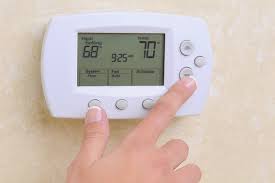 One of the important tasks of Christian living is to “set our minds on what the Spirit desires.”  If we purposefully set our minds on something good there is a strong possibility it will stay there.   On the other hand, if we live mindlessly then our minds will be vulnerable to the dazzling power of temptation, the paralyzing power of fear, and the toxic power of blame.  Paul seems to suggest that the Holy Spirit is at work to stir us to set our minds on what He desires.   This is yet another way God is for us!   Even so, each day we should a-Spire to think about the desires of the Holy Spirit.Observation and InterpretationVerse 5-8 are descriptive, notPrescriptive.  Paul does notSay, “Be careful or the mindOf the flesh will lead to death.”Instead, he says that spiritualReality is like this: “the mind Governed by the flesh is death.”V7 “hostile to God”---This Verse gives us a deep view ofGoodness.   Some argue, “I Believe all good people should go to heaven.  Good people should not be disqualified because they do not believe in God.”  On the surface, this view has Force.   But if all goodness Comes from God, then it is a serious thing not to acknowledge the source of your good behavior.  What’s more to take credit for goodness given to you is actually shoddy behavior.   Thankfully, non-believers can do many good things but if they are simultaneously hostile towards  God (the source of goodness) then they wouldn’t want to be in heaven, a place that bursts with God in all His glory.“Flesh”—as James Edwards puts it, “Flesh does not connote base instincts or the material side of life….(it refers to) what human nature in its rebellion against God has made of itself.”--James Edwards, Understanding Romans, @39%“The Spirit of him who raised Jesus from the dead lives inYou.” V11.--Paul depicts the Holy Spirit as an amazing houseguest.  HeNot only resides in us, but he determines to give us life afterDeath.   The Holy Spirit is in the resurrection business andand when He sees your dead body He will resolve to raise you.The Holy Spirit resides in every Christian.   Verse 9b is clear: “If anyone does not have the Spirit of Christ, they do not belong to Christ.”   The word Paul (oikeo) is the normal greek word for permanent resident.    In a genuine Christian, sin “grieves” the Holy Spirit but it does not drive the Spirit awayReflect* “Human beings in their natural state, faced with God’s law, are about as much use as a gas lamp plugged into the electric supply….. (the Law) must run through an appliance of the right sort, one designed to work in the same mode.   In other words, it (the law) must be applied to someone who very being is no longer ‘fleshly’ but spiritual.”--Tom Wright, Paul For Everyone: Romans: Part One, 140* “What sets a Christian apart is a whole outlook on life that prizes spiritual riches over earthly riches.   Having one’s mind set on what the Spirit desires is what marks a Christian---not a super-Christian, just an ordinary Christian.   This is the psychology of faith.   And it is this beautiful mentality that flowers into a sanctified, law-fulfilling human personality.”--Ray Ortlund, Supernatural Living, 41Nice People or New MenGod became man to turn creatures into sons: not simply to produce better men of the old kind but to produce a new kind of man.   It is not like teaching a horse to jump better and better but like turning a horse into a winged creature.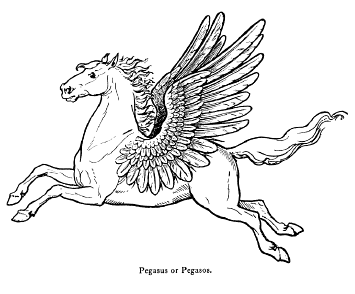 Application:      Set Your Mind On What the Spirit DesiresThe Spirit doesn’t simply desire that you do right things.  In a more basic way, the Spirit desires that you delight in what God has done for you!   Consider some of these things from Romans 8   1)	The Spirit desires that you delight in God’s sure love---no 	Condemnation! (see Rom 8:1, Rom 8:16, Rom8:35-39)2)	The Spirit desires that you delight in God’s fantastic future for you—you are an heir! (see Romans 8:17)3)	The Spirit desires that you delight in God’s attentive care.	In Romans 8:26-27, Paul says, “The Spirit helps us in our weakness” and prays for us.   He shapes prayers that honor the desires of our own heart and also are in harmony with God’s will.   What a fantastic friend! 